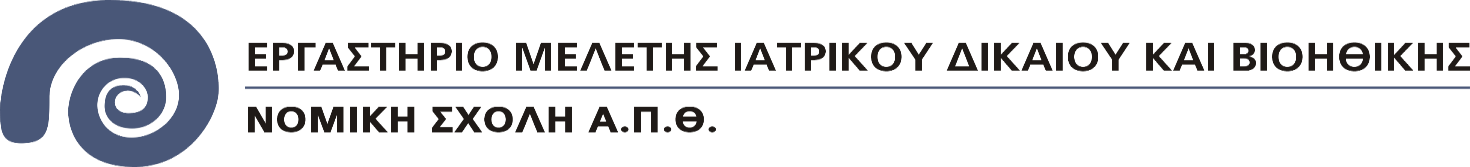 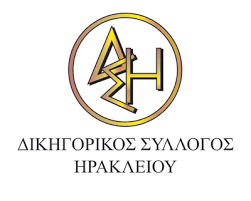 ΣΕΜΙΝΑΡΙΑ ΙΑΤΡΙΚΟΥ ΔΙΚΑΙΟΥ ΚΑΙ ΒΙΟΗΘΙΚΗΣΙΓΕΝΙΚΟ ΜΕΡΟΣ 6/10/2017 – 7/10/2017ΓΕΝΙΚΟ ΜΕΡΟΣ 6/10/2017 – 7/10/2017α/αώραΜΑΘΗΜΑΔΙΔΑΣΚΩΝΠαρασκευή 6/10/2017Παρασκευή 6/10/2017Παρασκευή 6/10/2017115:30 - 16:15Η έννοια της ιατρικής πράξηςΜελισσάς Ιωάννης, Καθηγητής Χειρουργικής, Τμήμα Ιατρικής Πανεπιστημίου Κρήτης216:15 – 17:00Ο γιατρός ως πραγματογνώμονας και τεχνικός σύμβουλος στη δίκηΠεριεχόμενο ιατροδικαστικής έκθεσης Μακρυγιαννάκης Αντώνης, Καθηγητής Γυναικολογίας-Μαιευτικής Τμήμα Ιατρικής Πανεπιστημίου Κρήτης Διάλειμμα 317:15 - 18:00Η έννοια της ιατρικής πράξηςΕνδεδειγμένη ιατρική πράξηΣυναίνεση και ενημέρωση του ασθενούς ως στοιχείο νομιμοποίησης της ιατρικής πράξης Θεόδωρος Τροκάνας, Λέκτορας Νομικής Σχολής Ευρωπαϊκού Πανεπιστημίου Κύπρου 418:00 - 18:45Το ιατρικό σφάλμα ως νόμιμος λόγος ιατρικής ευθύνης στο αστικό δίκαιοΘεόδωρος Τροκάνας, Επίκουρος Καθηγητής Νομικής Σχολής Ευρωπαϊκού Πανεπιστημίου ΚύπρουΔιάλειμμα519:00 – 19:45Αστική ευθύνη νοσοκομειακού γιατρού (με έμφαση στους ειδικευόμενους-πανεπιστημιακούς)Πάτρα Πατεράκη, Δικηγόρος, LLM European Constitutional Law Πανεπιστημίου Essex,ΜΔΕ Πολιτικών Επιστημών Πανεπιστημίου Κρήτης619:45 – 20:30Αστική ευθύνη νοσοκομειακού γιατρού (με έμφαση στους ειδικευόμενους-πανεπιστημιακούς)Πάτρα Πατεράκη, Δικηγόρος, LLM European Constitutional Law Πανεπιστημίου Essex,ΜΔΕ Πολιτικών Επιστημών Πανεπιστημίου ΚρήτηςΣάββατο 7/10/2017Σάββατο 7/10/2017Σάββατο 7/10/2017709:00 – 09:45Η ενημέρωση των ασθενών: περιεχόμενο και όρια /Ενημέρωση ακαταλογίστων /Επείγοντα περιστατικά/ Επισκόπηση νομολογίας Νικόλαος Μπιτζιλέκης, Καθηγητής Ποινικού Δικαίου Νομικής Σχολής ΑΠΘΑθανάσιος Γαλήνας, Εισαγγελέας Πρωτοδικών Ηρακλείου809:45 - 10:30Η ενημέρωση των ασθενών: περιεχόμενο και όριαΕνημέρωση ακαταλογίστων Επείγοντα περιστατικά / Επισκόπηση νομολογίας Νικόλαος Μπιτζιλέκης, Καθηγητής Ποινικού Δικαίου Νομικής Σχολής ΑΠΘΑθανάσιος Γαλήνας, Εισαγγελέας Πρωτοδικών ΗρακλείουΔιάλειμμα910:45 – 11:30Ενημέρωση ασθενών και συναίνεση ανηλίκωνΕπισκόπηση Νομολογίας Ελισάβετ Συμεωνίδου – ΚαστανίδουΚαθηγήτρια Νομικής Σχολής ΑΠΘ Λευκοθέα Τερζητάνου, Εισαγγελέας Πρωτοδικών Ηρακλείου, ΜΔΕ Ποινικού Δικαίου ΑΠΘ1011:30- 12:15Ενημέρωση ασθενών και συναίνεση ανηλίκωνΕπισκόπηση Νομολογίας Ελισάβετ Συμεωνίδου – ΚαστανίδουΚαθηγήτρια Νομικής Σχολής ΑΠΘ Λευκοθέα Τερζητάνου, Εισαγγελέας Πρωτοδικών Ηρακλείου, ΜΔΕ Ποινικού Δικαίου ΑΠΘΔιάλειμμα1112:30 – 13:15Η έννοια της lege artis ιατρικής πράξης / Θεμελίωση και όρια ιατρικής ποινικής ευθύνηςΕπισκόπηση ΝομολογίαςΕλισάβετ Συμεωνίδου – ΚαστανίδουΚαθηγήτρια Νομικής Σχολής ΑΠΘ Ευαγγελία Ψαράκη, Εφέτης Ανατολικής Κρήτης, ΜΔΕ Ποινικού Δικαίου ΑΠΘ1213:15 – 14:00Η έννοια της lege artis ιατρικής πράξης / Θεμελίωση και όρια ιατρικής ποινικής ευθύνηςΕπισκόπηση ΝομολογίαςΕλισάβετ Συμεωνίδου – ΚαστανίδουΚαθηγήτρια Νομικής Σχολής ΑΠΘ Ευαγγελία Ψαράκη, Εφέτης Ανατολικής Κρήτης, ΜΔΕ Ποινικού Δικαίου ΑΠΘΔιάλειμμα1315:00 – 15:45Θεμελίωση και όρια διοικητικής ευθύνης στο πλαίσιο εκτέλεσης των ιατρικών πράξεωνΕυγενία Πρεβεδούρου, Αν. Καθηγήτρια Δημοσίου Δικαίου, Νομικής Σχολής ΑΠΘ1415:45 – 16:30Case studyΕυγενία Πρεβεδούρου, Αν. Καθηγήτρια Δημοσίου Δικαίου, Νομικής Σχολής ΑΠΘ Διάλειμμα1516:45 – 17:30Ζητήματα ασφαλιστικής κάλυψης των γιατρών – Εξαιρέσεις Παρέμβαση ασφαλιστή σε δίκες ιατρικής ευθύνηςΕυμορφία Τζίβα, Αν. Καθηγήτρια Εμπορικού Δικαίου, Νομικής Σχολής ΑΠΘ1617:30 – 18:15Ζητήματα ασφαλιστικής κάλυψης των γιατρών – Εξαιρέσεις Παρέμβαση ασφαλιστή σε δίκες ιατρικής ευθύνηςpΕυμορφία Τζίβα, Αν. Καθηγήτρια Εμπορικού Δικαίου, Νομικής Σχολής ΑΠΘ Διάλειμμα1718:30 – 19:15Ζητήματα ασφαλιστικής κάλυψης των γιατρών – Εξαιρέσεις Παρέμβαση ασφαλιστή σε δίκες ιατρικής ευθύνηςΕπισκόπηση ΝομολογίαςΕυμορφία Τζίβα, Αν. Καθηγήτρια Εμπορικού Δικαίου, Νομικής Σχολής ΑΠΘΚωνσταντίνος Ρόκος, Πρόεδρος Πρωτοδικών Ηρακλείου, ΜΔΕ Διεθνών Σπουδών ΑΠΘ1819:15 – 20:00Case studyΕυμορφία Τζίβα, Αν. Καθηγήτρια Εμπορικού Δικαίου, Νομικής Σχολής ΑΠΘΚωνσταντίνος Ρόκος, Πρόεδρος Πρωτοδικών Ηρακλείου, ΜΔΕ Διεθνών Σπουδών ΑΠΘ1920:00 – 20:45Αξιολόγηση συμμετεχόντωνΝικόλαος Μαρκάκης, Αντιεισαγγελέας Εφετών Ανατολικής Κρήτης /Μαρία Μηλαπίδου, ΔρΝ, Δικηγόρος, Επιστημονικός Συνεργάτης Νομικής Σχολής ΑΠΘ2020:45 – 21:30 Αξιολόγηση συμμετεχόντωνΝικόλαος Μαρκάκης, Αντιεισαγγελέας Εφετών Ανατολικής Κρήτης /Μαρία Μηλαπίδου, ΔρΝ, Δικηγόρος, Επιστημονικός Συνεργάτης Νομικής Σχολής ΑΠΘ